					          ירושלים,כ''ח באייר התשע''ח13 מאי ,2018 מס' תיק - 115/2017לכבודעו"ד אלעד מןהצלחה –התנועה הצרכנית לקידום חברה כלכלית הוגנתדרך מנחם בגין 7- בית גיבור וספורט 13 רמת גן 5268102  שלום רב,הנדון:   הוועדה לבחינת סמכויות הנהלת משרד האוצרבהמשך לבקשתך לפי חוק חופש המידע, התשנ"ח-1998, מצ"ב סיכומי הדיון  של הוועדה לבחינת סמכויות משרד האוצר.בכבוד רב ,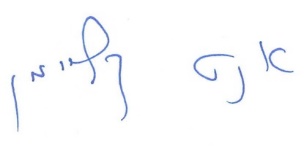 אנט קליימןממונה על פניות הציבור וחוק חופש המידע